Prerequisites: NoneCourse Description: The physical education program is based on the Society of Health and Physical Education (SHAPE America) Standards and Grade Level Outcomes. SHAPE America’s five standards focus on developing physically literate individuals that have the knowledge, skills, and confidence to enjoy a lifetime of healthful physical activity.  At the elementary level, the focus is on the foundational skills, knowledge and personal/social responsibility in a physical activity setting.By the end of Kindergarten, students will have learned fundamental skills including, but not limited to:Locomotor SkillsPerforms hopping, skipping, jumping, sliding, galloping, running while maintaining balanceNon-locomotor SkillsCurling, stretching and balancing Manipulative SkillsIncluding underhand throwing, catching and kicking.Additionally, students participate in a wide variety of activities that involve fitness concepts and development exercises that lead to experiences of personal feelings of success.Note: Lesson activities depend on a number of factors that include but are not limited to time, space, and equipment.GRADING: 	Elementary School Physical EducationOverview: The goal of grading and reporting is to provide the students with feedback that reflects their progress towards the mastery of the indicators and objectives align to the Society of Health and Physical Educators (SHAPE) America Standards.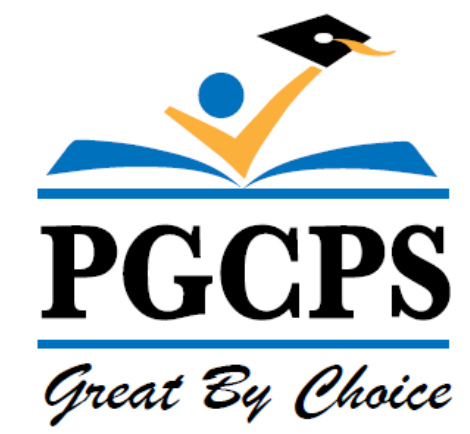 Kindergarten Physical EducationCourse SyllabusPhysical EducationPrince George’s County Public SchoolsFactorsBrief DescriptionGrade PercentagePer QuarterClassworkThis includes all work completed in the classroom setting. This may include but is not limited to:Warm upsWorksheetsNotebooks  Whole/Small group work or discussionsVocabularySkill Assessments/Performance Based AssessmentsPersonal/Social/Emotional Development70%HomeworkThis includes all work begun or completed outside the classroom/gymnasium. This may include, but is not limited to:JournalsWritten reportsProjectsFitness Logs10%AssessmentThis category entails both traditional and alternative methods of assessing student learning. This may include:Skill AssessmentsWritten AssessmentsRubricsTask CardsPre/Post Fitness AssessmentPair/Self EvaluationAn instructional rubric should be created to outline the criteria for success and scoring for each alternative assessment.20%